赤城山ビジターセンタークイズ　　　　　　　組　　　　番　　　氏名Q1：赤城山で一番高い山の名前とその高さ（標高）は？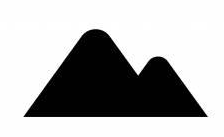 山の名前（　黒檜山　　　　　）標高　　（　1,828　　　　　）ｍQ2:赤城山の神様はどんな生き物？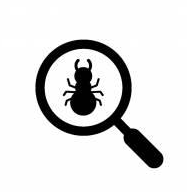 生き物の名前（　　オオムカデ　　　）Q3:昭和４年に日本初の国際大会が開かれたスポーツは？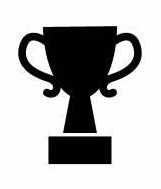 　　　　　　　　　　　　　（　スキージャンプ　）Q4:覚満淵にいる貝の名前は？　　　　　　　　　　　　　　（　ニホンマメシジミ　）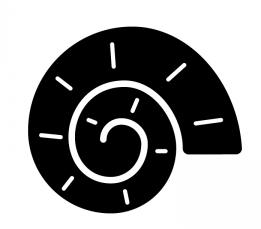 Q5:ビジターセンター内に「金色のハート」があるよ！どこにあるかな？　　　　　　　　　　　　　　　　（　赤城大鳥居　）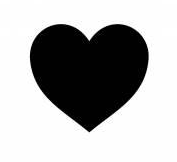 Q６:大きいのこぎりが展示されている。何のために使ったのだろう？　　　　　　　　　　　　　　　　（氷を切るため　）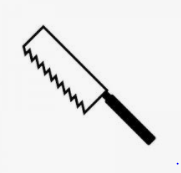 　　　　　　　　　　　　　　　　冷蔵庫がなかったため、大沼に張った氷を　　　　　　　　　　　　　　　　横浜まで送っていた